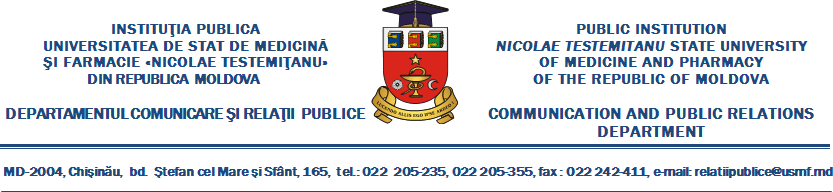 Nr. 19 din 11.10.2018                              REVISTA PRESEITriplu eveniment în domeniul anesteziologiei și terapiei intensiveElaborat: Departamentul Comunicare şi Relaţii publice Tel.: 022 205 355        022 205 253Pentru prima dată la Chișinău s-a desfășurat o manifestare triplă în domeniul anesteziologiei – Cursul Internaţional de Ghiduri și Protocoale în Anestezie, Terapie Intensivă şi Medicină de Urgență (EAST Anesthesia), al V-lea Congres Internaţional al Societății de Anesteziologie şi Reanimatologie din Republica Moldova (SARRM) și cea de-a 28-a ediție a Congresului al Societății Europene pentru Calcul și Tehnologie în Anestezie și Îngrijire Intensivă (European Society for Computing and Technology in Anesthesia and Intensive Care – ESCTAIC). Forumul a avut loc în perioada 27-29 septembrie 2018.Evenimentul a fost reflectat de următoarele instituţii media:POSTURI DE TELEVIZIUNE: 1Publika TV…	3Publika TV……………………………………………………………………………………….5PORTALURI DE ŞTIRI: 4www.msmps.gov.md.	6          www.medicaestetica.ro................................................................................................................10www.zdg.md................................................................................................................................12www.ştiri.md................................................................................................................................19         Denumirea canalului media: Publica TV, www.publica.mdTitlul știrii: FĂRĂ FRICĂ DE ANESTEZIE. La Chişinău are loc al V-lea Congres de AnesteziologieData publicării: 29.09.2018Categoria: actualitateArticol pozitiv/neutru/negativ: pozitivRezumat: La cel de-al cincilea Congres Internaţional al Societăţii de Anesteziologie organizat la Chișinău,   au   participat    peste   o   mie   de   medici    din    mai   multe   ţări    ale   lumii.      În cadrul evenimentului a avut loc şi o expoziție de tehnică de ultimă generaţie folosită de anesteziologi.Link:https://www.publika.md/fara-frica-de-anestezie-la-chisinau-are-loc-al-v-lea-congres-de- anesteziologie_3020274.html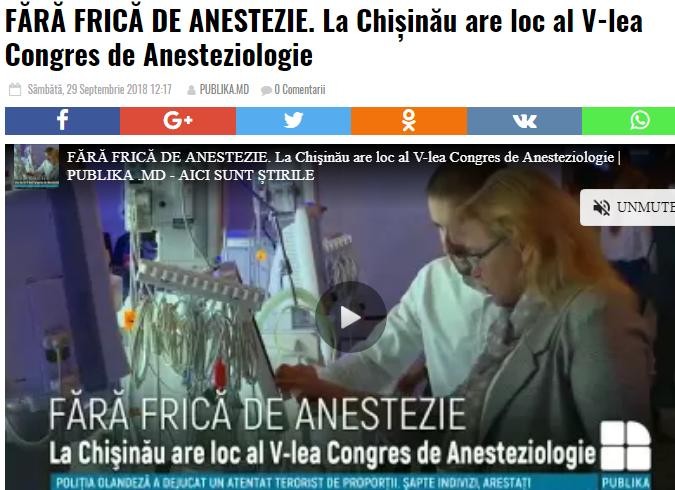 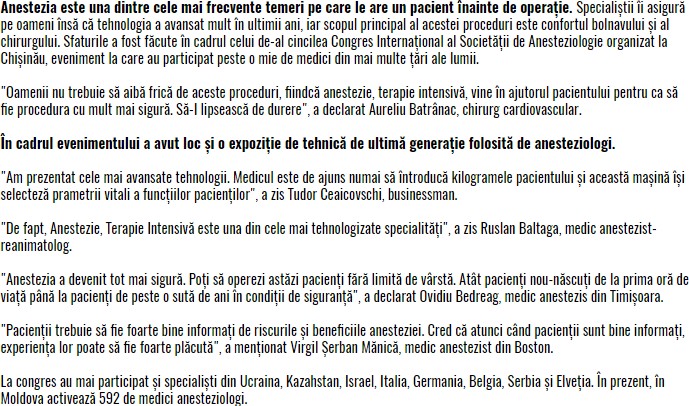 Denumirea canalului media: Publica TV, www.publica.mdTitlul știrii: UN RĂMAS BUN pe note de fanfară! Participanții la Congresul Internaţional al Societății de Anesteziologie şi Reanimatologie au fost petrecuți pe note veseleData publicării: 29.09.2018Categoria: socialArticol pozitiv/neutru/negativ: pozitivRezumat: Fanfara Poliției de Frontieră a petrecut pe note vesele o delegație care a participat la Congresul Internaţional al Societății de Anesteziologie şi Reanimatologie din Republica Moldova.Link:https://www.publika.md/un-ramas-bun-pe-note-de-fanfara-participantii-la-congresul- international-al-societatii-de-anesteziologie-si-reanimatologie-au-fost-petrecuti-pe-note-vesele-_3020296.html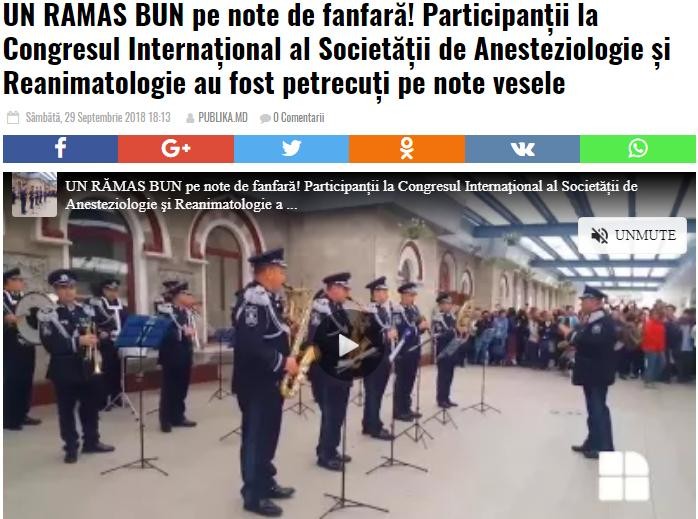 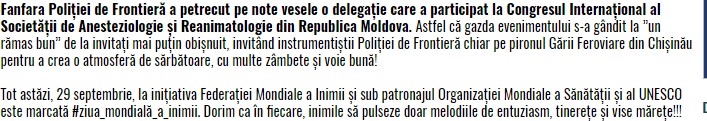 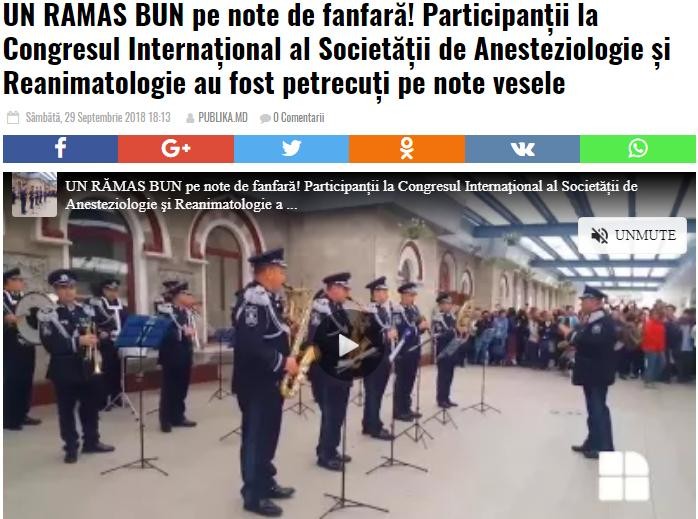 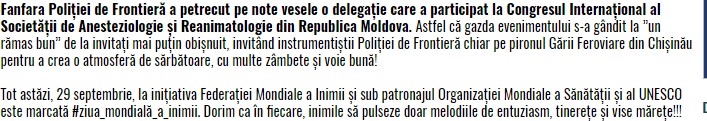 Denumirea canalului media: www.msmps.gov.mdTitlul știrii: Cei mai buni specialiști în anesteziologie şi reanimatologie din Europa de Est s-au întrunit la Chișinău, pentru a face schimb de experiență în domeniuData publicării:29.09.2018Categoria: communicate de presăArticol pozitiv/neutru/negativ: pozitivRezumat: Peste 1000 participanți internaționali și din țara noastră, dintre care medici specialiști și rezidenți, asistenți medicali, experţi în domeniul anestiozologiei și reanimatologiei vor face schimb de experiență şi bune practici în domeniul științei, educației precum şi alte aspecte ale anesteziei și terapiei intensive (ATI), în cadrul celui de-al V-lea Congres Internaţional al Societăţii de Anesteziologie și Reanimatologie din Republica Moldova.Link: https://msmps.gov.md/ru/node/9443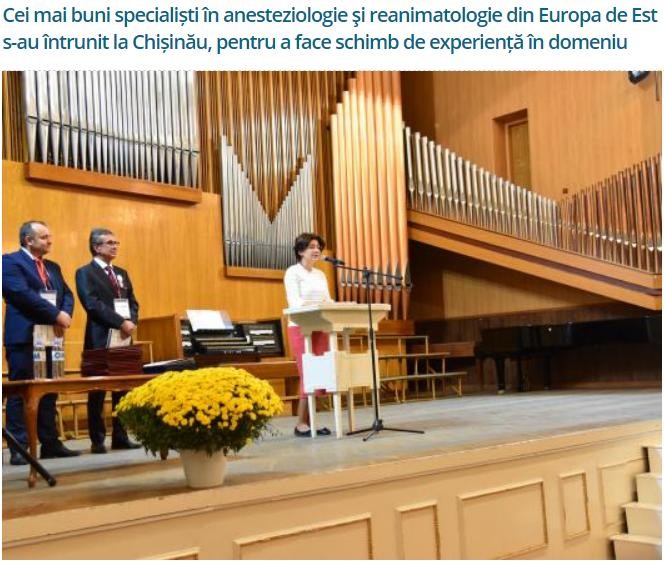 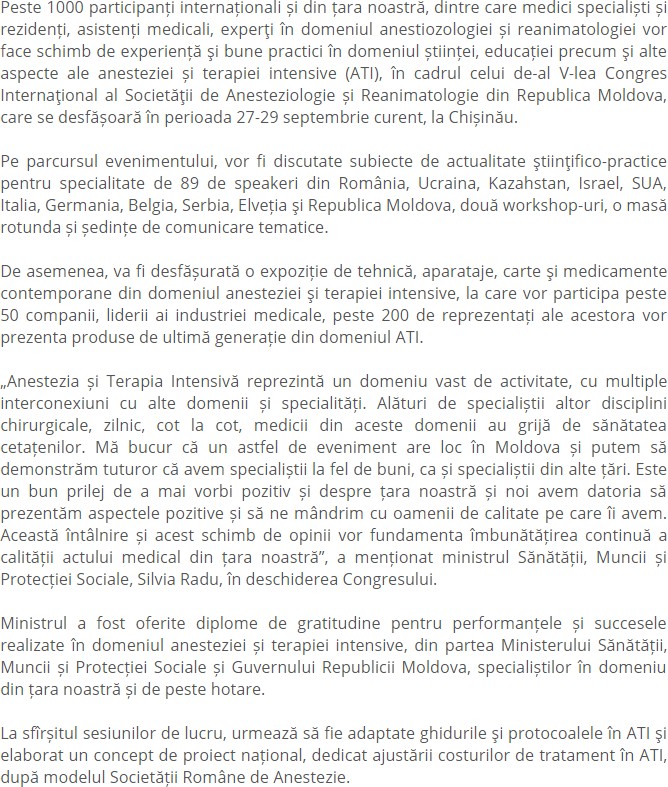 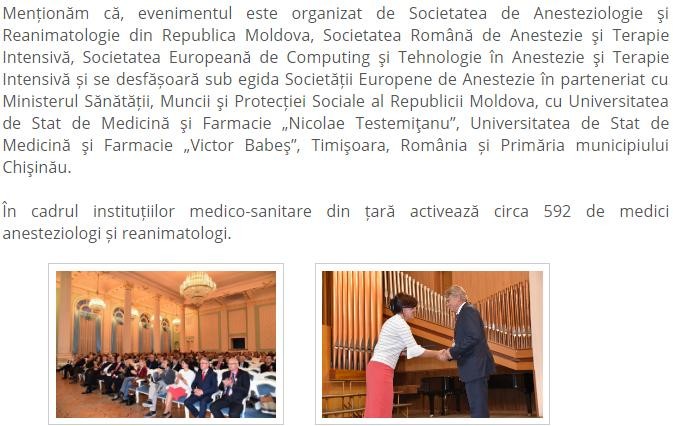 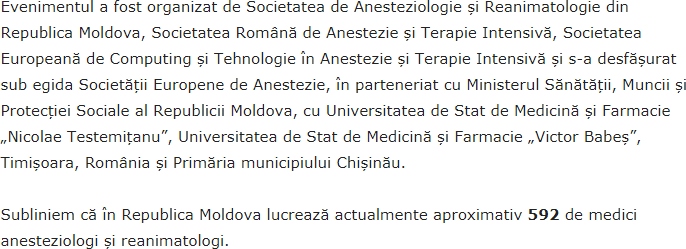           Denumirea canalului media: www.medicaestetica.roTitlul știrii: Peste o mie de pasionați de anestezie și reanimatologie s-au întâlnit la ChișinăuData publicării: 01.10.2018Categoria: ştiri/articoleArticol pozitiv/neutru/negativ: pozitivRezumat: Medici specialiști și rezidenți, asistenți medicali, experţi în domeniul anesteziologiei și reanimatologiei, în total peste 1000 de participanți internaționali s-au reunit în cadrul celui de-al V-lea Congres Internaţional al Societăţii de Anesteziologie și Reanimatologie din Republica Moldova, desfășurat în perioada 27-29 septembrie a.c., la Chișinău.Link:http://medicaestetica.ro/peste-o-mie-de-pasionati-de-anestezie-si-reanimatologie-s-au- intalnit-la-chisinau/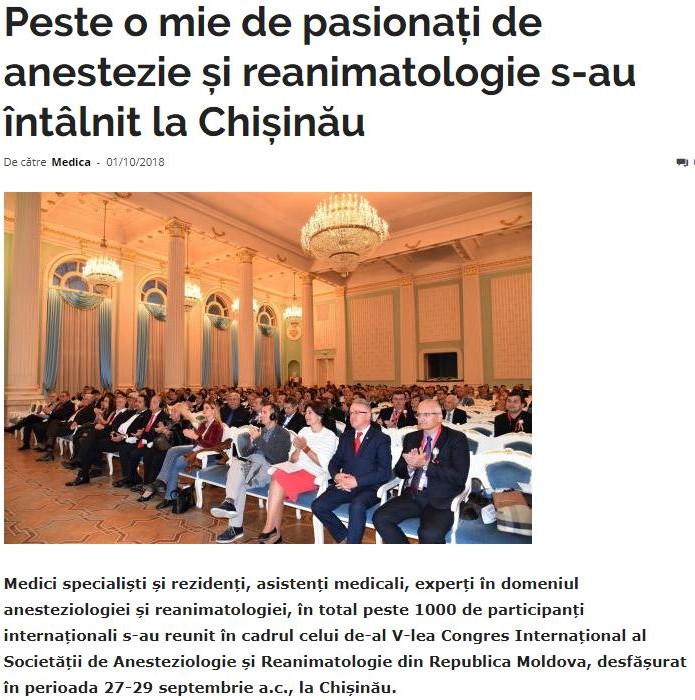 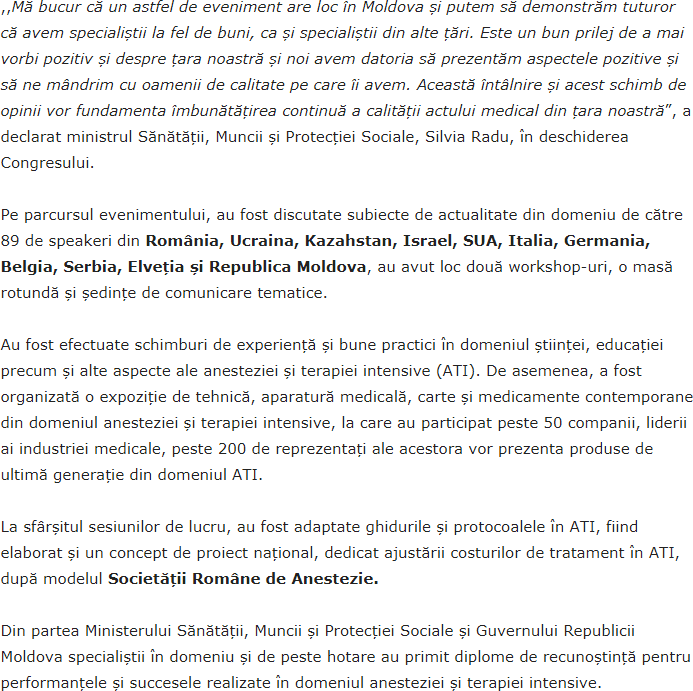           Denumirea canalului media: www.zdg.mdTitlul știrii: Interviu: „E dificil să anunţi cazurile de deces care, de altfel, sunt destul de frecvente în terapia intensivă”Data publicării: 11.10.2018Categoria: interviuArticol pozitiv/neutru/negativ: neutruRezumat: Practic, e prima dată când la Chişinău are loc un asemenea eveniment. Ei bine, Congresul de Anestezie din R. Moldova e la ediţia a cincea – îl facem o dată la trei ani. Ediţia curentă e organizată în comun cu Societatea Română, cu care suntem înrudiţi, inclusiv profesional.Link:https://www.zdg.md/editia-print/exclusiv/e-dificil-sa-anunti-cazurile-de-deces-care-de- altfel-sunt-destul-de-frecvente-in-terapia-intensiva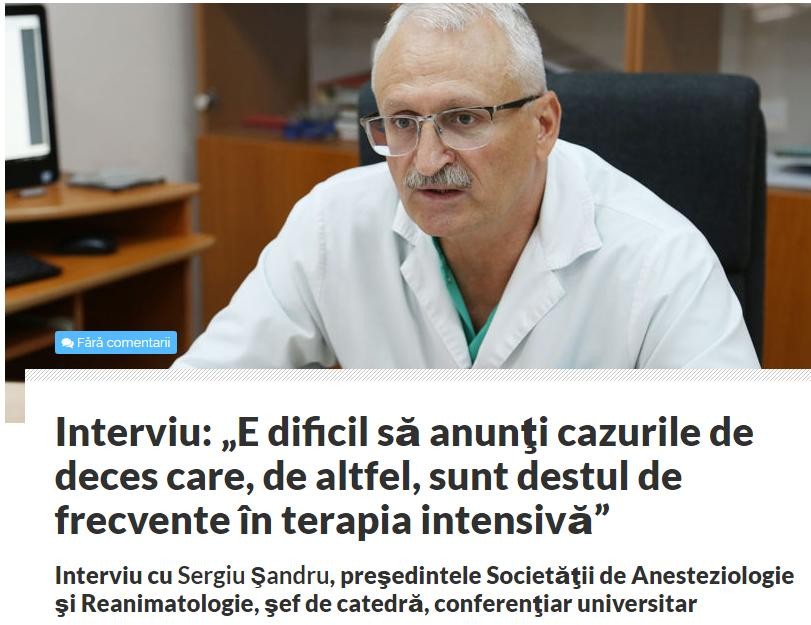 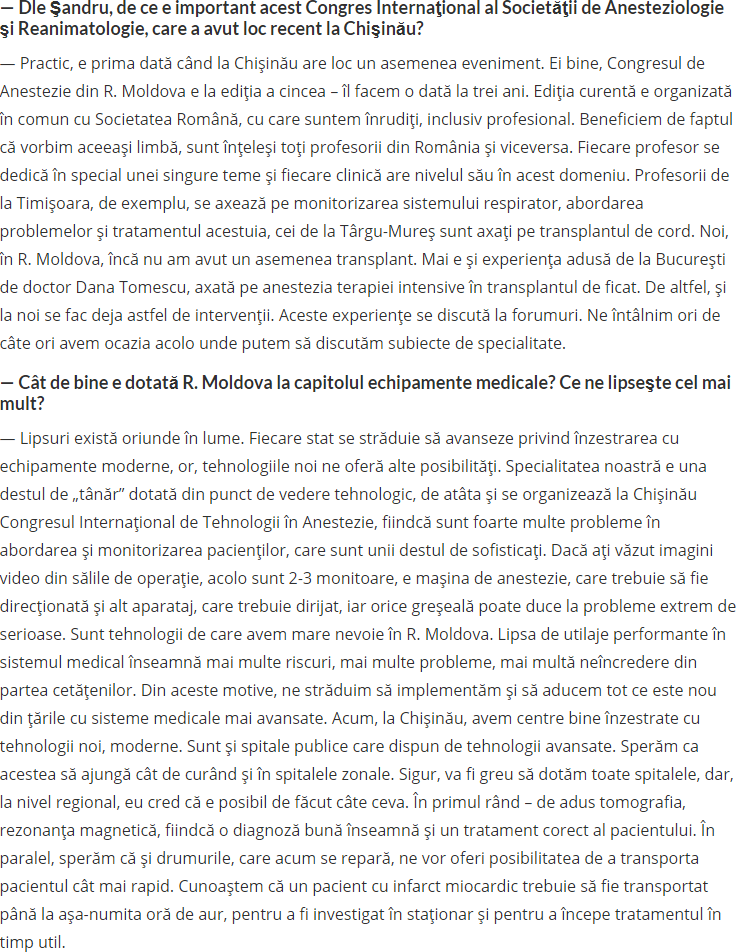 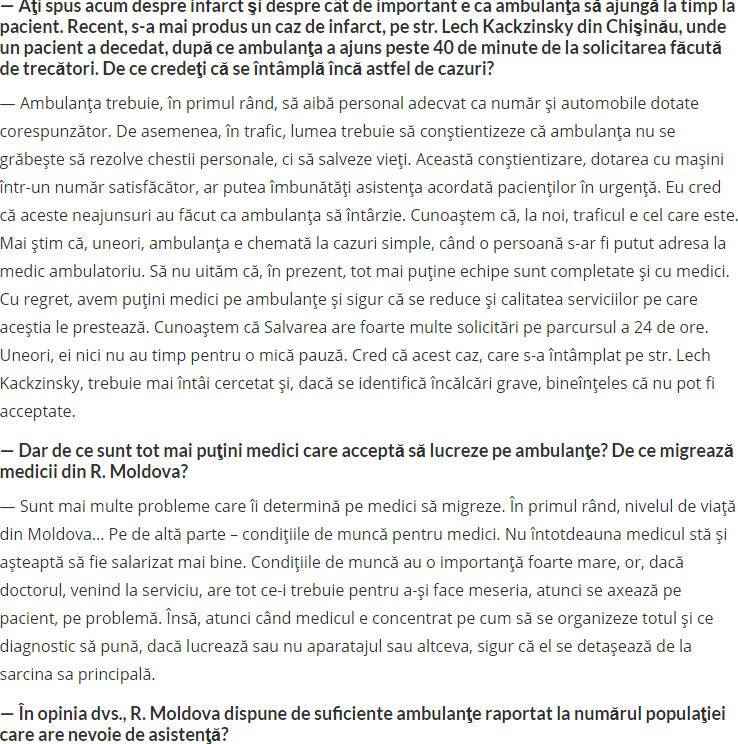 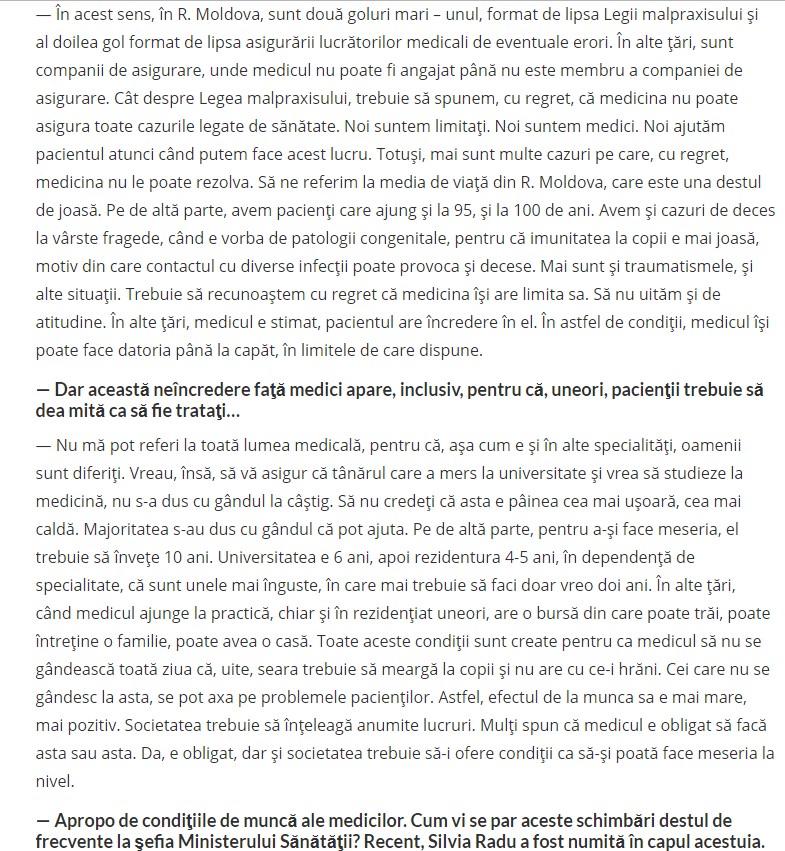 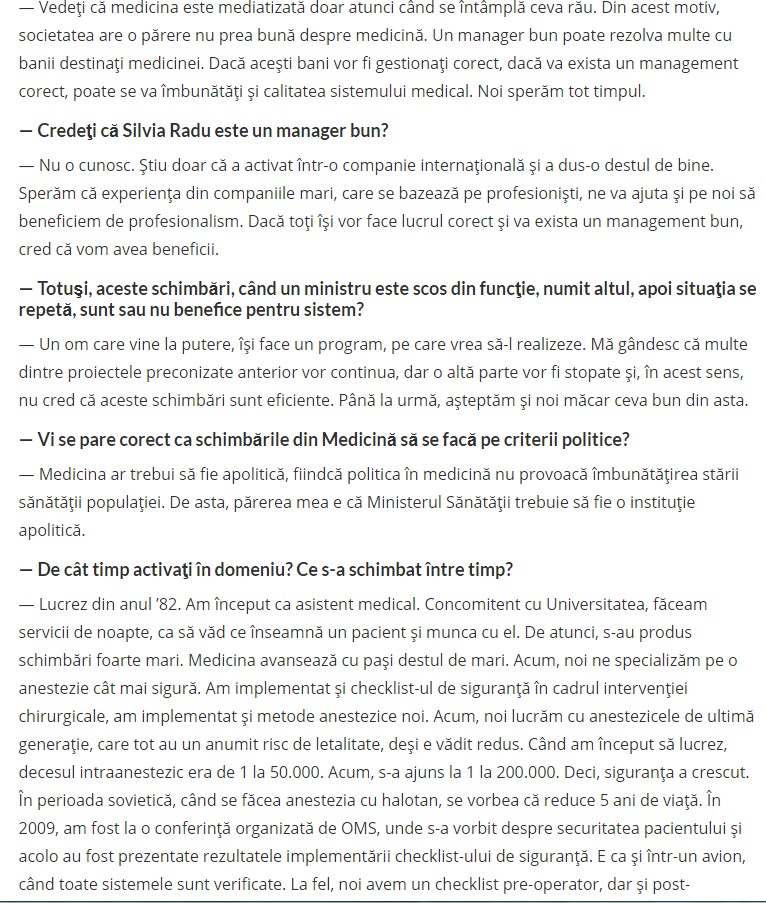 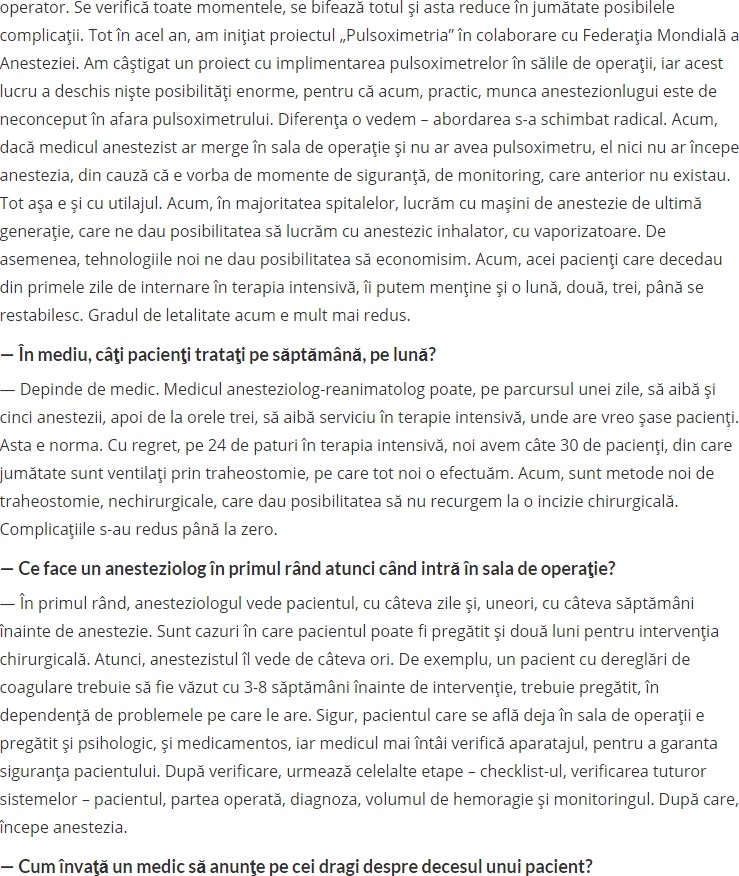 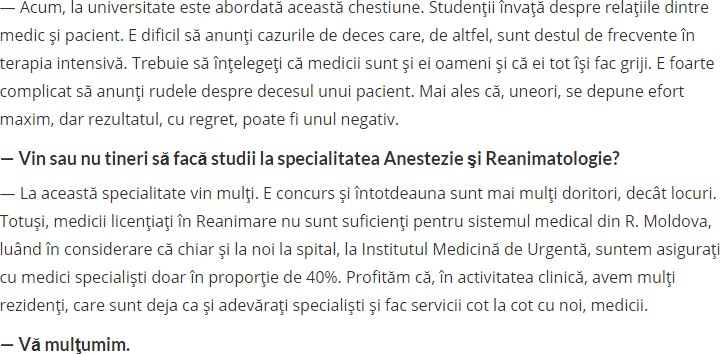 Denumirea canalului media: www.stiri.mdTitlul știrii: Peste o mie de lucrători medicali din mai multe ţări s-au întrunit la ChișinăuData publicării: 11.10.2018Categoria: ştiriArticol pozitiv/neutru/negativ: pozitivRezumat: Peste o mie de medici specialiști și rezidenți, asistenți medicali, experţi în domeniul anesteziologiei și reanimatologiei din mai multe ţări, participă în perioada 27-29 septembrie la cel de-al V-lea Congres Internaţional al Societăţii de Anesteziologie și Reanimatologie, care se desfășoară la Chișinău.Link:https://stiri.md/article/social/peste-o-mie-de-lucratori-medicali-din-mai-multe-tari-s-au- intrunit-la-chisinau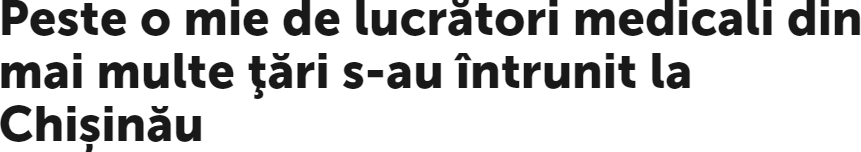 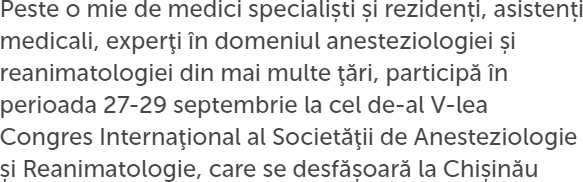 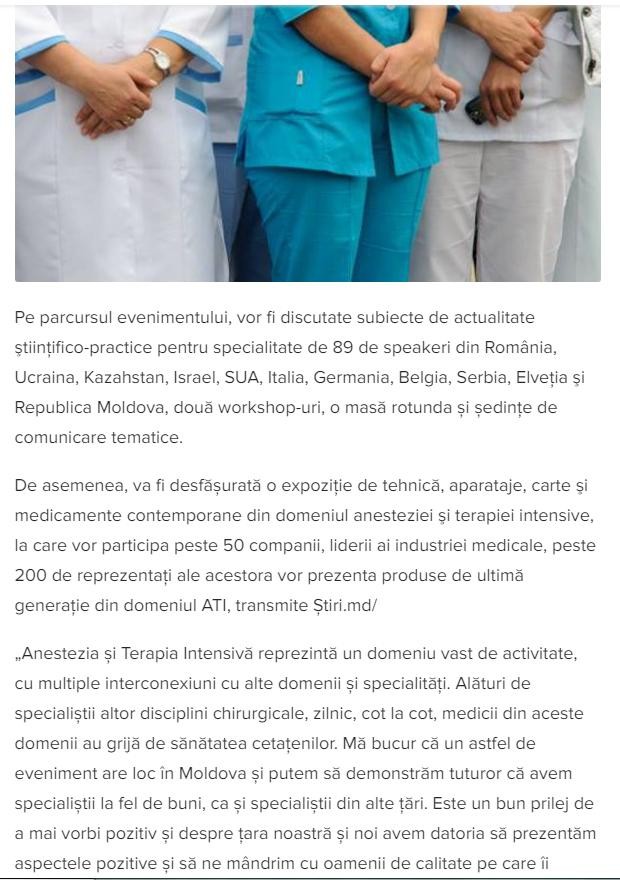 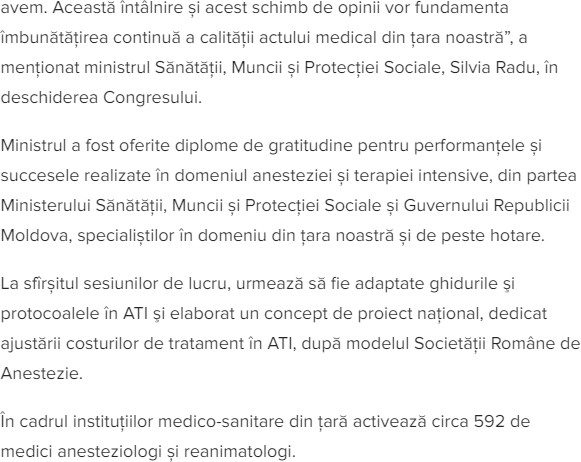 